        	            บันทึกข้อความ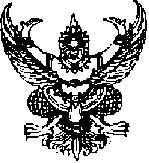 ส่วนราชการ  คณะสถาปัตยกรรมศาสตร์   โทร. ……………………….………….……ที่ ศธ ………………………………………………          		วันที่ ………………………………….…………………………เรื่อง  ขอรับรองการเผยแพร่ผลงานทางวิชาการตามเกณฑ์ที่ ก.พ.อ. กำหนด             เรียน   ประธานคณะกรรมการพิจารณาตำแหน่งทางวิชาการ	   ข้าพเจ้า………………………………....…………………………. ตำแหน่ง……………………...............................................สังกัดสายวิชาสถาปัตยกรรมศาสตร์  คณะสถาปัตยกรรมศาสตร์  ขอกำหนดตำแหน่ง……………..………………………………..... สาขาวิชา………………………………………………….……………..ได้เสนอผลงานทางวิชาการ ทั้งนี้ ข้าพเจ้าขอรับรองว่าได้เผยแพร่ตามเกณฑ์ที่ ก.พ.อ. กำหนดเรียบร้อยแล้ว	  งานวิจัย เผยแพร่ครบตามเกณฑ์ที่ ก.พ.อ. กำหนด ได้แก่ การเผยแพร่ในรูปแบบของบทความวิจัยในวารสารทางวิชาการ, เผยแพร่ในหนังสือรวมบทความวิจัยที่มีบรรณาธิการประเมินและตรวจสอบคุณภาพ, เผยแพร่เป็นบทความวิจัยต่อที่ประชุมวิชาการ ที่มีการรวมเล่มเผยแพร่ในหนังสือประมวลการประชุมทางวิชาการ	  บทความทางวิชาการ เผยแพร่ครบตามเกณฑ์ที่ ก.พ.อ. กำหนด ได้แก่ การเผยแพร่ในวารสารทางวิชาการ, เผยแพร่ในหนังสือรวมบทความที่มีบรรณาธิการประเมินและตรวจสอบคุณภาพของบทความ หรือ เผยแพร่ในหนังสือประมวลผลการประชุมทางวิชาการ ที่มีบรรณาธิการประเมินและตรวจสอบคุณภาพของบทความ	  ตำรา/ หนังสือ จำนวน.......... เรื่อง เผยแพร่มาแล้ว 4 เดือน หรือ 1 เทอม	  มีผลงานทางวิชาการที่รอตีพิมพ์ จำนวน .................. เรื่อง	นอกจากนี้ ยังมีผลงานทางวิชาการ (บทความวิจัย/ บทความทางวิชาการ) ที่ได้รับการตอบรับจากกองบรรณาธิการแล้ว และรอตีพิมพ์เผยแพร่อยู่ ซึ่งหากได้รับการเผยแพร่แล้ว จะรีบนำส่งกองการเจ้าหน้าที่โดยด่วน พร้อมนี้ ข้าพเจ้ารับทราบว่า หากได้รับการแต่งตั้งให้ดำรงตำแหน่งทางวิชาการ มหาวิทยาลัยจะดำเนินการออกคำสั่งแต่งตั้ง โดยถือเอาวันที่กองการเจ้าหน้าที่ได้รับวารสารวิชาการที่ผลงานตีพิมพ์ถูกต้องสมบูรณ์เรียบร้อย					(ลงชื่อ)…………………………………………………..(ผู้เสนอขอ)         (…………………………………..…………….)					(ลงชื่อ)…………………………….…………………..(ผู้บังคับบัญชาชั้นต้น)                                                                     (……………………………………………….)